      แบบฟอร์มเสนอโครงการ/กิจกรรม มหาวิทยาลัยมหิดล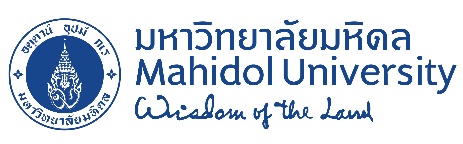 รหัสกิจกรรม             1. ชื่อโครงการ...........................................................................................................................................................2. กลุ่มกิจกรรม/ชมรม/ส่วนงาน..........................................................................................................................3. อาจารย์ที่ปรึกษา....................................................โทรศัพท์มือถือ.........................อีเมล.................................4. ผู้รับผิดชอบโครงการ	4.1 ชื่อประธานโครงการ ...........................................................โทรศัพท์มือถือ.....................................	4.2 ชื่อผู้ประสานงานโครงการ.........................................................โทรศัพท์มือถือ.....................................5. วันที่จัดกิจกรรม/โครงการ......................................................................................6. สถานที่จัดกิจกรรม/โครงการ ..................................................................................................................................7. เป้าหมายจำนวนผู้เข้าร่วมโครงการ .............................. คน ประกอบด้วยอาจารย์/เจ้าหน้าที่	.....................  คน		นักศึกษา		.....................  คน	นักศึกษาปฏิบัติงาน	.....................  คนนักศึกษาเข้าร่วม		.....................  คนบุคคลทั่วไป		.....................  คนศิษย์เก่า		.....................  คน    8. หลักการและเหตุผล ......................................................................................................................................................................................................................................................................................................................................................................................................................................................................................................................................................................................................... ................................................................................................................................................................................................... ................................................................................................................................................................................................... ................................................................................................................................................................................................... ................................................................................................................................................................................................... ................................................................................................................................................................................................... 9. วัตถุประสงค์ของโครงการ     1. .........................................................................................................................................................................................     2. .........................................................................................................................................................................................     3. .........................................................................................................................................................................................10. ลักษณะ/ รูปแบบกิจกรรม     1. ..........................................................................................................................................................................................     2. ..........................................................................................................................................................................................     3. ..........................................................................................................................................................................................11. ขั้นตอน/ แผนการปฏิบัติงาน (ให้ระบุถึงลำดับขั้นตอนการดำเนินงานและผู้รับผิดชอบ)12. กำหนดการ (ระบุให้ชัดเจนในแต่ละวัน เพื่อประกอบการพิจารณาหน่วยชั่วโมง – สามารถแนบรายละเอียดกำหนดการได้)......................................................................................................................................................................................................................................................................................................................................................................................................13. ผลการดำเนินงานที่ผ่านมา และการนำผลการประเมินโครงการ/กิจกรรมมาปรับปรุงในการจัดโครงการครั้งนี้      (กรณีเป็นโครงการต่อเนื่อง) 14. ผลที่คาดว่าจะได้รับพร้อมตัวชี้วัดความสำเร็จของโครงการ/การดำเนินงาน15. การประเมินผลโครงการ/กิจกรรม (โปรดระบุวิธีดำเนินการ)	 แบบสอบถาม			 ถอดบทเรียน		 อื่น ๆ Pre-test/Post-test		 การสัมภาษณ์		16. การเทียบค่าประสบการณ์ (ตามประกาศของมหาวิทยาลัย ปีการศึกษา 2562)	16.1	กิจกรรมกำหนดให้เข้าร่วม..........หน่วยชั่วโมง		 พิธีปฐมนิเทศนักศึกษา		 พิธีไหว้ครู	16.2	กิจกรรมเลือกเข้าร่วม................หน่วยชั่วโมง กิจกรรมส่วนกลางของมหาวิทยาลัย หรือส่วนงาน กิจกรรมองค์กรนักศึกษาของมหาวิทยาลัย หรือส่วนงาน 16.2.1 กิจกรรมจิตอาสา (Volunteer)……..…..หน่วยชั่วโมง16.2.2 กิจกรรมหลัก Mahidol HIDEF……..…..หน่วยชั่วโมง16.2.3 กิจกรรมส่งเสริม 21st Century Skills……...…...หน่วยชั่วโมง17. การเทียบค่าประสบการณ์ ตามวัฒนธรรมองค์กร  (MAHIDOL Core Values) ……..…..หน่วยชั่วโมง(ประกาศของมหาวิทยาลัย ปีการศึกษา 2560)18. การเทียบค่าประสบการณ์ 4 ด้านกิจกรรม ……..…..หน่วยชั่วโมง(ประกาศของมหาวิทยาลัย ปีการศึกษา 2552)19. งบประมาณที่ขอรับการสนับสนุน จำนวน…………………บาท (..........................................................................................)หมายเหตุ    ถัวเฉลี่ยทุกรายการ 20. แผนการดำเนินงานในปีต่อไป (ถ้ามี)……………………………………………………………………………………………….………………………………………………………………………………………………………………………………………………………………ขั้นตอนระยะเวลาดำเนินงาน (ระบุช่วงเวลาดำเนินการ)ผู้รับผิดชอบ11.1 ขั้นเตรียมการ/วางแผน (Plan)……………………………………………………………………………………………........………11.2 ขั้นดำเนินการ (Do)……………………………………………………………………………………………...........…….11.3 ขั้นติดตามตรวจสอบขณะดำเนินงาน (Check)……………………………………………………………………………………………........……....11.4 ขั้นการปรับปรุงการดำเนินงานให้เหมาะสม (Act)................................................................................................................................................................ปัญหา/อุปสรรคแนวทางการแก้ไขผลที่คาดว่าจะได้รับตัวชี้วัด (KPI)ค่าเป้าหมาย1. ผู้เข้าร่วมโครงการมีความพึงพอใจต่อโครงการ/กิจกรรมในภาพรวมความพึงพอใจของผู้เข้าร่วมโครงการ/กิจกรรมในภาพรวมไม่ต่ำกว่า 42. ………………………………………………………หน่วยชั่วโมงHealth Literacyความเข้าใจและสามารถดำเนินชีวิตให้เป็นผู้มีสุขภาพดีInternationalizationความเป็นนานาชาติDigital Literacyความรู้ความเข้าใจและใช้เทคโนโลยีดิจิทัลEnvironment Literacyความเข้าใจและปฏิบัติเป็นในด้านสิ่งแวดล้อมFinancial Literacyความเข้าใจและปฏิบัติเป็นในด้านการเงิน เศรษฐกิจ ธุรกิจหน่วยชั่วโมงCritical Thinking & Problem Solvingทักษะการคิดเชิงวิพากษ์และการแก้ปัญหาCreativity & Innovation ความคิดสร้างสรรค์และนวัตกรรมCommunication & Collaboration การติดต่อสื่อสารและการร่วมมือกันLeadership & Management Skills การเป็นผู้นำมีคุณธรรมจริยธรรมและทักษะการจัดการแบบเป็นกระบวนการSocial skillทักษะทางสังคมและวัฒนธรรมที่ต่างกันลักษณะกิจกรรมที่สอดคล้องหน่วยชั่วโมงMasteryรู้แจ้ง รู้จริง สมเหตุ สมผลAltruismมุ่งผลผู้อื่นHarmonyกลมกลืนกับสรรพสิ่งIntegrityมั่นคงยิ่งในคุณธรรมDeterminationแน่วแน่ทำ กล้าตัดสินใจOriginalityสร้างสรรค์สิ่งใหม่Leadershipใฝ่ใจเป็นผู้นำหน่วยชั่วโมงคุณธรรม/จริยธรรม บำเพ็ญประโยชน์วินัย และทักษะสังคม วิชาชีพ วิชาการ และจิตปัญญาศึกษาด้านศิลปวัฒนธรรม ภูมิปัญญาท้องถิ่น และค่านิยมที่ถูกต้องด้านสร้างเสริมสุขภาพรายการค่าใช้จ่ายวงเงิน  (บาท)ค่าตอบแทน  ในวงเงินรวม..........................บาท  ได้แก่	ให้ระบุอัตราและจำนวนวันที่ปฏิบัติงานให้ชัดเจน1.………………………………………………………………………………………2.……………………………………………………………………………………………………………………………………………ค่าใช้สอย  ในวงเงินรวม...............................บาท  ได้แก่	ให้ระบุชื่อรายการและจำนวนให้ชัดเจน1.………………………………………………………………………………………2.  …………………………………………………………………….……………………………………………………………………ค่าวัสดุในวงเงินรวม...............................บาท  ได้แก่	ให้ระบุประเภทและราคาของวัสดุโดยละเอียดทุกรายการ1.………………………………………………………………………………………2.  …………………………………………………………………….……………………………………………………………………ค่าใช้จ่ายเบ็ดเตล็ด  (ระบุ)..............................................................................................................................…………………………..รวมทั้งสิ้นเป็นเงิน (...................................................................................................)ลงชื่อ.....................................................................                   (...............................................................)นักศึกษาผู้รับผิดชอบโครงการ/กิจกรรมวันที่........../................................./..............ลงชื่อ.....................................................................                  (...............................................................)อาจารย์ที่ปรึกษาวันที่........../................................./..............ลงชื่อ.....................................................................                   (...............................................................)    นายกสโมสรนักศึกษามหาวิทยาลัยมหิดลวันที่............/................................./..............ลงชื่อ.....................................................................                   (...............................................................)      ประธานสภานักศึกษามหาวิทยาลัยมหิดลวันที่.........../................................./..............